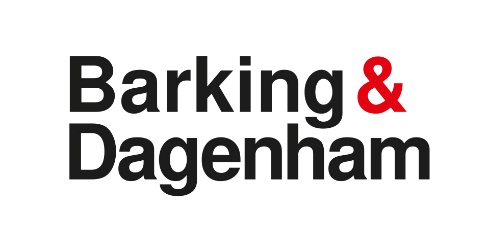 Digital Ability Inclusion Drop-inDo you have difficulties accessing information because of a hearing loss, or sight loss, or both?Learn how to use accessibility tools and Apps on your mobile phone, tablet, or laptop with guidance from the sensory team. Where: Dagenham Library 1 Church Elm Lane, First Floor, Meeting Room 3When: second and fourth Thursday of every month 10.30am-12.30pmFor more information, please contact:Bernadette Wakeling Dual Sensory Workervoice call: 0208 227 3780 text/video call: 07772229294, email: bernadette.wakeling@lbbd.gov.uk202411 January25 January 8 February22 February14 March			28 MarchEaster Holidays closed11 April25 April9 May23 May13June27 June 11 July25 July8 AugustSummer Holidays closed12 September26 September10 October 24 October14 November 28 November12 DecemberChristmas Holidays closed 